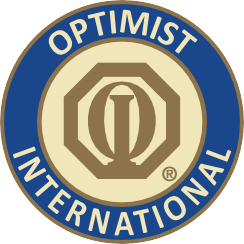 PRINT ON DISTRICT LETTERHEAD OR TYPE IN DISTRICT NAMECONTACTDISTRICT CONTACTDISTRICT CONTACT'S NUMBERFOR IMMEDIATE RELEASE DATEStudent Receive Top Honors in Optimist District’s Oratorical ContestCITY, STATE/PROVINCE – STUDENT NAME, a YEAR IN SCHOOL at SCHOOL,was the winner in the DISTRICT NAME Optimist oratorical contest.The contest was based on a theme of “THEME” As the winner of the contest,  STUDENT’S NAME will receive a $2,500 scholarship.“All students competing in the contest did a wonderful job presenting their speeches about the questions posed to them,” District Oratorical Chair CHAIR'S NAME said. “The Optimists who have heard them speak have no doubt that these students have a bright future ahead of them.”The DISTRICT NAME has been participating in the Optimist Oratorical Contest for NUMBER years. STUDENT’S NAME will be sent to the Optimist International Regional level at Saint Louis University in St. Louis, Missouri to compete in the Optimist International Regional /World Championship for a chance to win an additional $5,000 or up to $15,000 scholarship.Optimist International is one of the world’s largest service club organizations with over 80,000 adult and youth members in almost 3,000 clubs in the United States, Canada, the Caribbean and Mexico and throughout the world. The Optimist Oratorical Contest is one of the organization’s most popular programs, with more than 2,000 clubs participating annually. Carrying the Mission Statement“ By providing hope and positive vision, Optimists bring out the best in youth, our communities and ourselves. Optimists conduct positive service projects that reach more than six million young people each year. To learn more about Optimist International, please visit the organization’s website at www.optimist.org.###